Pińczów, dnia 09.11.2018r.Pytania i odpowiedzi 4Do SIWZ dla zamówienia 
pn. „Dostawa i montaż wyposażenia dydaktycznego dla Liceum Ogólnokształcącego w Pińczowie”
Pytanie 1:Zamawiający w punkcie 4 w załączniku nr 5 do SIWZ wymaga pomocy dydaktycznych, które nie są już produkowane (tj. Cross Cultures zł Wydawnictwo Pearson – podręcznik CD, Real Reading 4 Student’s Book ( Wydawnictwo Pearson), przez co nie ma możliwości ich zakupu. Ponadto Zamawiający podając taki opis przedmiotu zamówienia , uniemożliwia zaproponowanie podręczników innych producentów. Czy Zamawiający wykreśli z SIWZ wyżej wymienione pomoce dydaktyczne, a dopuści następujące?-Communicating Across Cultures, podręcznik oraz CD – Cambridge University Press- Real Reading Level 4 – Cambridge University PressOdpowiedź:Zamawiający wymaga wskazanych podręczników z uwagi na spójność programu nauczania. Zgodnie z zapisem SIWZ Zamawiający dopuszcza zmianę zaoferowanego sprzętu na sprzęt 
o parametrach tożsamych lub lepszych od przyjętych w ofercie w przypadku wycofania z rynku oferowanego sprzętu. Wymagane jest oświadczenie producenta. – pkt. 30 SIWZ.Jeśli taka okoliczność występuje Wykonawca może zaoferować produkt tożsamy, zawierający wymagany zakres.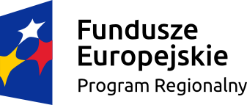 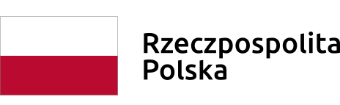 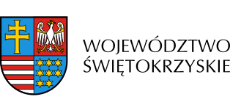 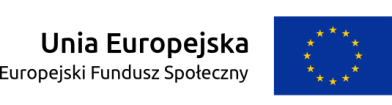 